Am I ready for my first day? 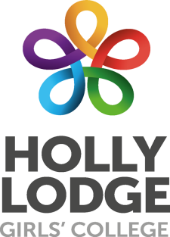 Checklist By 17th July have you……By 19th August have you…..The night before/morning of make sure you have……..We are looking forward to seeing you on Wednesday 2nd September 2020!!Watched/read through: Tick Visited the Holly Lodge website to learn about your new schoolWatched the Holly Lodge transition videoWatched your form tutor’s welcome videoRead the letter from Mr Keen (Headteacher)Completed some transition work (optional) Read through the ‘Who am I’ information packsCompleted your ‘who am I booklet’ and returned it to schoolHad an introduction phone call with your form tutorRead through: Tick The welcome pack sent, completing the student personal information page and returning it to Holly LodgeThe information about the school day/term datesThe information on Free School Meals and applied if applicableSigned up to ParentPayThe information on the cashless catering systemThe information on uniform requirements and purchased appropriate uniform and equipmentCompleted some transition work (optional) Completed your Summer reading challengeItems to check: Tick Uniform – Blazer, skirt/pinafore/trousers, white shirt, cardigan/jumper, tie. Black shoes (no distinctive markings)Black CoatHair Tied back/no jewellery/no make upPE kit and a pair of trainers Plain bag big enough to fit an A4 exercise book in and PE kit Pencil case & stationery – Red Pen, black pen, pencil, ruler, rubber, pencil sharpener & calculatorRemembered who your form teacher is 